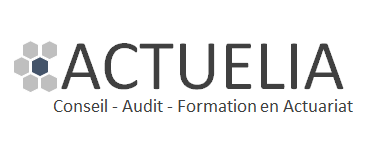 www.actuelia.frOffre d’emploi : Consultant Actuariat JuniorDescription de la mission : Afin d’accompagner son développement, le cabinet Actuelia recherche un consultant junior pour des missions en vie et non-vie. Vous serez formé et encadré sur des missions techniques actuarielles. Les missions actuarielles porteront principalement sur les domaines suivants :Risk Management : Réalisation des travaux Pilier 1, Revue ou Accompagnement dans l’élaboration des modèles internes, Réalisation ou Revue de l’ORSA, Rédaction des politiques écrites, Diagnostic Gouvernance, Rédaction de Rapport Actuariel…Audit & Provisionnement : Reserving, Revue de méthodes, analyse de données, ….Produits : Elaboration de tarifs Santé/Prévoyance, IARD, Segmentation, Mise en place d’outils de surveillance de portefeuille, Assistance au renouvellement tarifaire des portefeuilles.Engagement sociaux : Calcul ou Revue d’engagement de retraiteExpériences-Compétences demandéesActuaire disposant d’une expérience réussie dans le cadre des stages,Dynamique, autonome, rigoureux et doté(e) d’une bonne aisance relationnelle et d’un bon esprit d’équipeFaculté à restituer des analyses techniques et à rédiger de manière synthétiqueType de contrat : CDIRémunération : à définirDescription de la société : Actuelia est un cabinet de conseil en Actuariat. L’objectif d’Actuelia est de proposer aux acteurs de l’assurance une équipe d’actuaires consultants, pragmatiques, pédagogues et d’une grande proximité. Afin de garantir à ses clients le meilleur niveau d’expertise dans l’analyse des risques (vie, non-vie, prévoyance et santé), Actuelia s’est dotée d’une équipe d’une dizaine d’actuaires, qui lui permet de couvrir l’ensemble des spécificités actuarielles.Adresse : 12 avenue de la Grande Armée à Paris (des déplacements en province et à l’étranger sont à prévoir)Nom du contact : Louis-Anselme de Lamaze			Email : recrutement@actuelia.fr